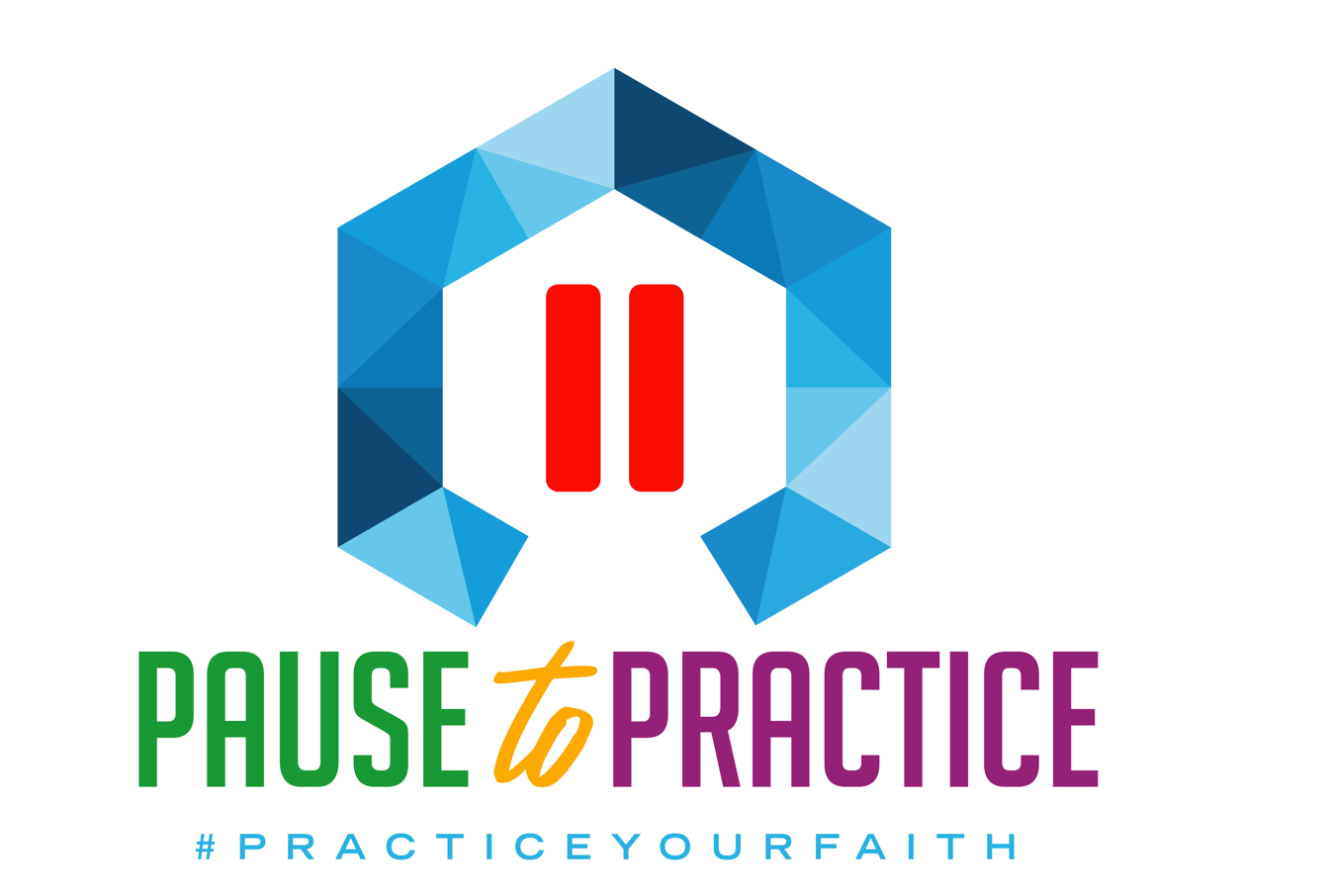 Visit The SKU HereWinter 2023 Small Groups Tuesdays Designed for WomenGroup starts Tuesday January 10 – February 21, 2023 - 7:00pm (7 weeks)Facilitators:  Revs. Janice Bell, Phyllis Palmer; Ruby WoodardMaterials: The Book of Galatians – Kyle Idleman 6 Sessions – Free Study Guide on Right Now Media on Zoom https://app.rightnowmedia.org/en/content/details/229928Join Zoom Meeting ID: 867 6913 6244  Passcode: 559504 Session II Mondays  Designed for WomenMonday February 27 - April 24, 2023 - 7:00pm (8 weeks)Materials: Jude - Jackie Hill Perry, Purchase at NFC’s Bookstore The SKU https://www.newfaithchurch.org/shop/Join Zoom Meeting ID: 867 6913 6244  Passcode: 559504Mondays Designed for Young AdultsMondays 1st & 3rd  Monday, Ronald J. Materre Building Room 101 at 7pmFacilitators: Rev Sherry Jones, Darius Sanders, Camille Williams. Amanda MaterreMaterials: Setting Boundaries: A Guide to Reclaiming Yourself by Nedra Glover Tewwab MSW, LCSWJoin Zoom Meeting ID: 819 2658 9373 
Passcode: 280580 
Email: YAM@newfaithchurch.orgThursdays Designed for WomenGroup starts Thursday March 9 – April 20th - 7:00pm Facilitators: Dr. Tanya IngramMaterials: Gideon 7-week study by Priscilla ShirerVisit the NFC Bookstore The SKU https://www.newfaithchurch.org/shop/Join Zoom MeetingMeeting ID: 848 2414 1064Passcode: 991317 Thursdays  Designed for MenGroup starts Thursday January 12-March 23, 2023 - 7:00pm (11 week)Facilitator: Charles Smart, George Brown, Cedric Penn and Frank ChatmanMaterials: The Titus Ten: Foundations for Godly ManhoodVideo Link https://app.rightnowmedia.org/en/content/details/196794Join Zoom Meeting
Meeting ID: 894 6315 4607
Passcode: 810312
 Session IIMonday Only Designed for MenGroup starts March 27th – May 22, 2023  - 7:00pmFacilitator: Charles Smart, George Brown, Cedric Penn and Frank ChatmanMaterials: What God Does When Men PrayVisit the NFC Bookstore The SKU https://www.newfaithchurch.org/shop/Join Zoom Meeting
Meeting ID: 894 6315 4607
Passcode: 810312Group meets every Wednesday 6:00pm for FAITH KIDSFacilitator: Cheryl Drain, Children’s DirectorJoin Zoom Meeting https://us02web.zoom.us/j/89158838046?pwd=RHpoc0xLMWFsZWxvaXdGbjRlODVW#successMeeting ID: 89158838046   Passcode: 3s7BddHave Questions? Email cdrain@newfaithchurch.orgGroup meets every Wednesday 7:00pm for LJ3 YouthFacilitators: Rev. Eric McMillian, Youth PastorJoin Zoom Meeting https://us02web.zoom.us/j/293734569Meeting ID: 293 734 569Have Questions? Email emcmillanjr@newfaithchurch.orgOne tap mobile +13462487799,,5885662509# US (Houston)